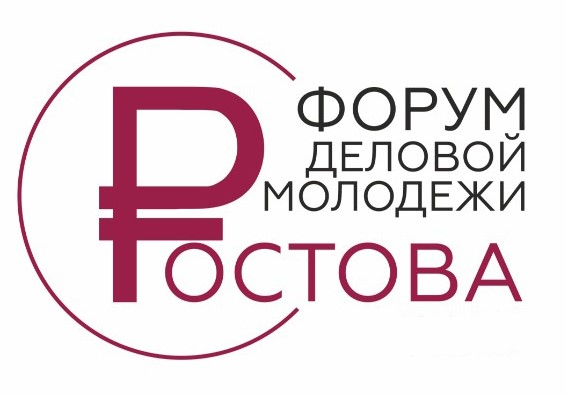 Программа форумаДеловой молодежи Ростова 2021Дата:       30 декабря 2021 гМесто:    ДК «Правда!» г. Ростов-на-Дону, ул. М. Горького 151, 2 этажВремя:    10.00 – 15.00ВремяНаименование мероприятий09:30 – 10:00Сбор и регистрация участников.10:00 – 10:10Церемония открытия форума Деловой молодежи Ростова 2021выступление с приветственным словом:- Андрей Бганцев   начальник отдела по делам молодежи Администрации г. Ростова-на-Дону      - Дмитрий Корнеев  представитель оргкомитета Форума.10:10 – 10:50«Топ-10. Что должен знать и уметь начинающий̆ предприниматель» спикер - Александр Кулешов предприниматель, управляющий партнёр проектного бюро «Среда», партнёр проекта культурно-деловой центр «Кластер 52»10.50 – 11.30 «Свой бизнес – как это на самом деле?» Диалог с действующим молодым предпринимателемспикер - Тимур Шахбановпредприниматель, основатель группы компаний «Navi»11:30 – 11:40«О господдержке бизнеса понятным языком» Обзор основных институтов господдержки СМСП, реализуемых в регионе, а также поддержка от некоммерческого сектора. спикер – Дмитрий Корнеевпредприниматель, общественный представитель Агентства стратегических инициатив по направлению «Молодежное предпринимательство», 11:40-12:00 «Поручительство по финансовым договорам малого и среднего бизнеса и самозанятых»
спикер - Артём Старченко,экономист НКО «Гарантийный фонд РО».12:00 – 12:30Перерыв, кофе-брейк12:30 – 14:30Деловая игра «Создай свой бизнес»Ведущий – Александр Недоступпредприниматель, бизнес-тренерЦель игры — формирование навыков работы в команде, лидерских навыков, генерации инновационных бизнес-идей, составления бизнес-плана по реализации идеи и навыков презентации бизнес-проекта. 14:30 – 15:00Подведение итогов форума, награждение команд-участниц деловой игры, выдача сертификатов.